Приложение 3Рисунки, используемые на уроках			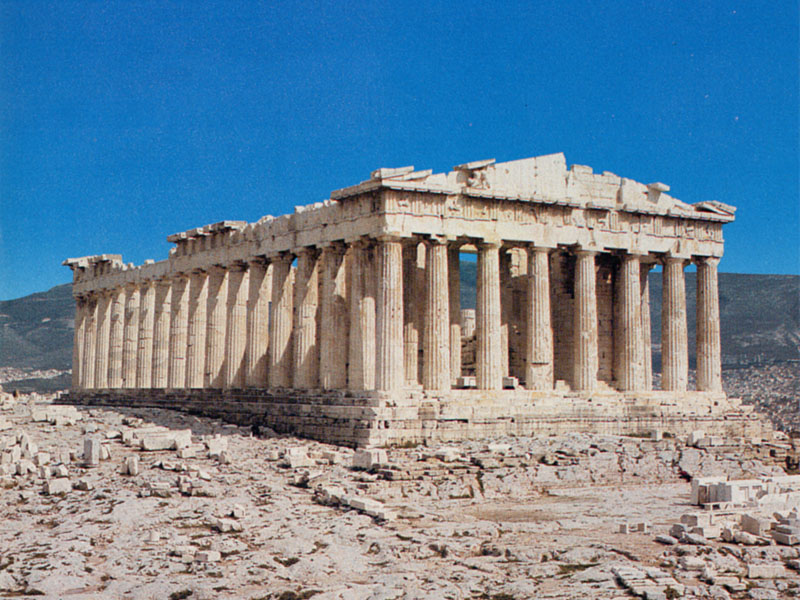 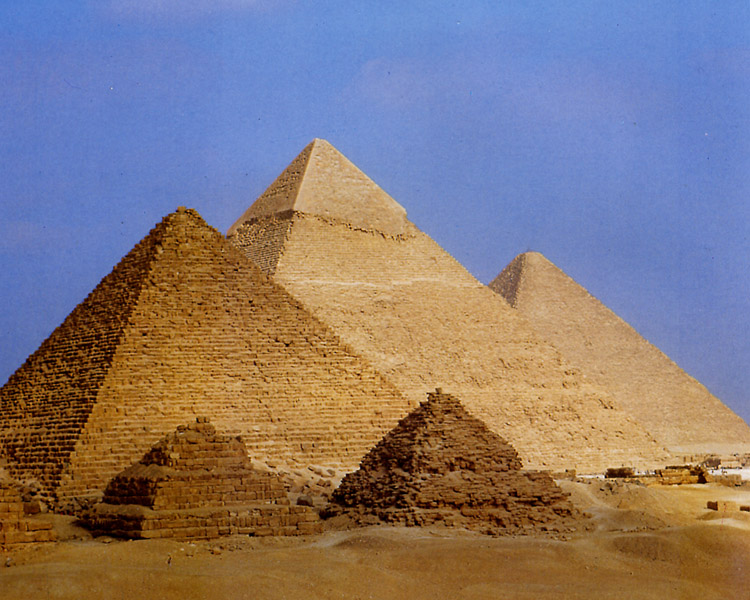 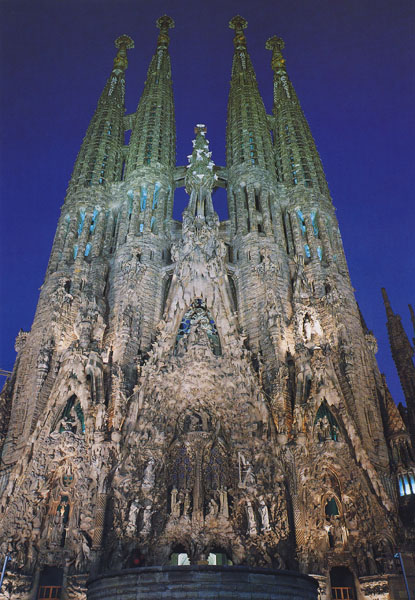 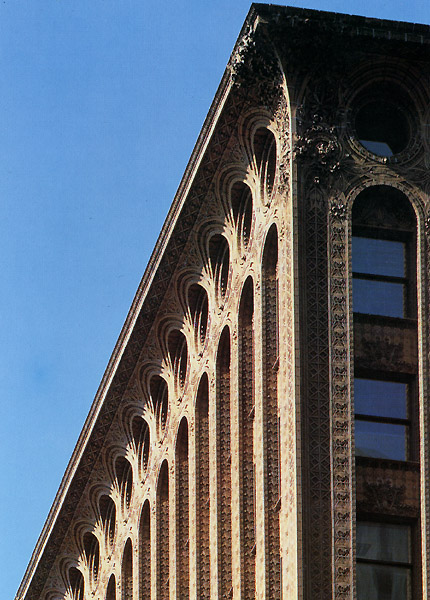 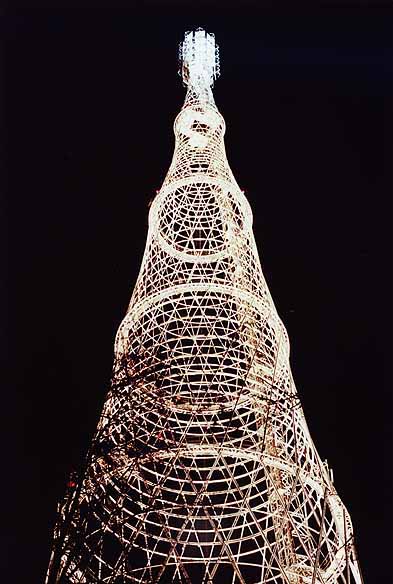 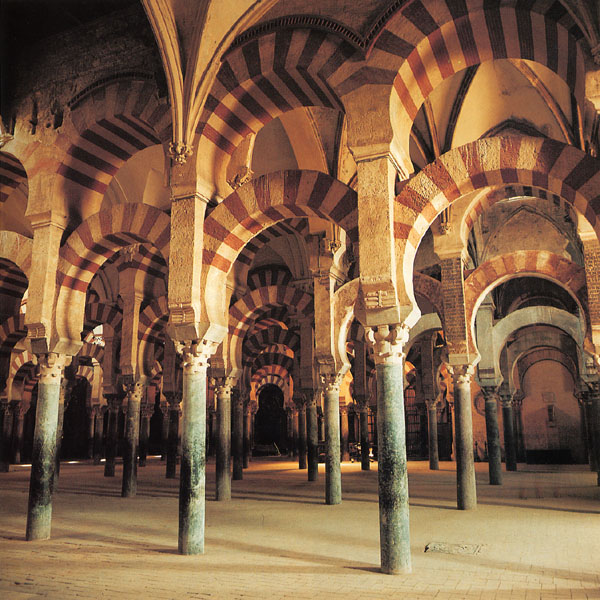 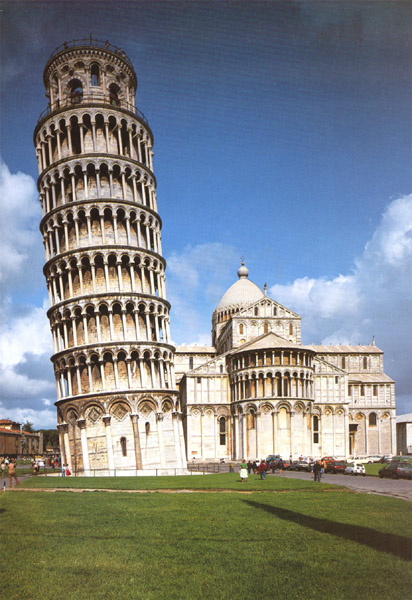 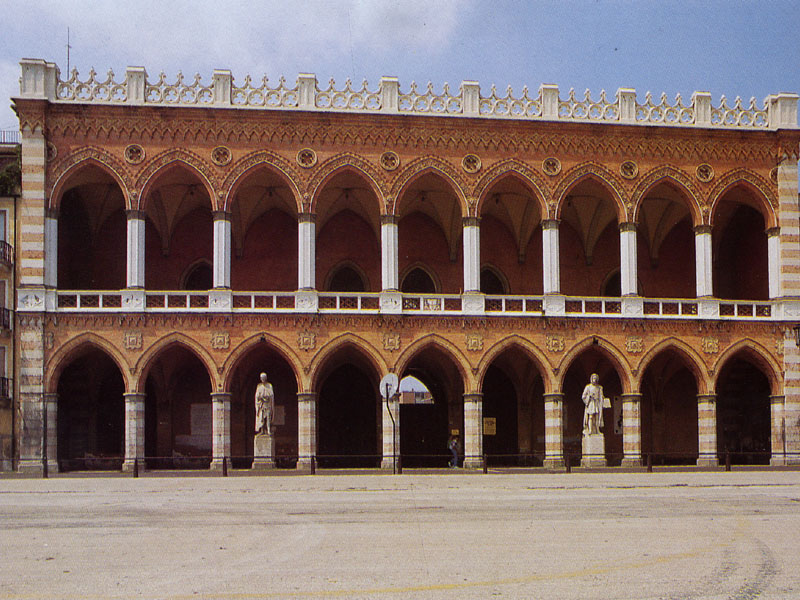 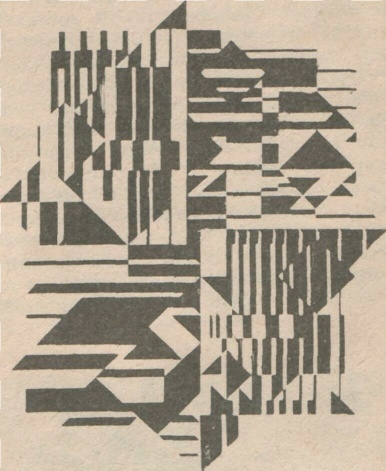 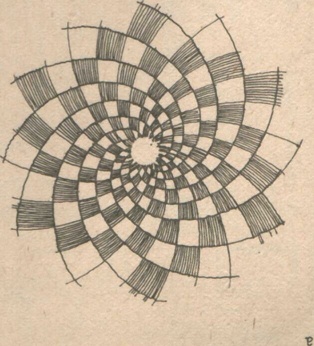 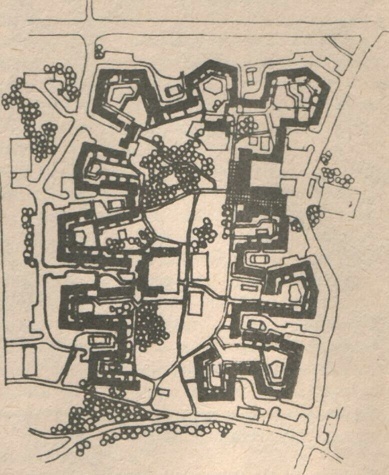 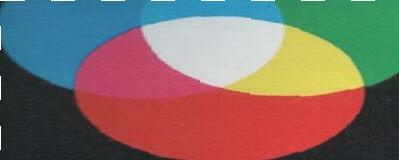 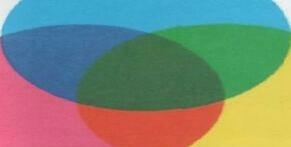 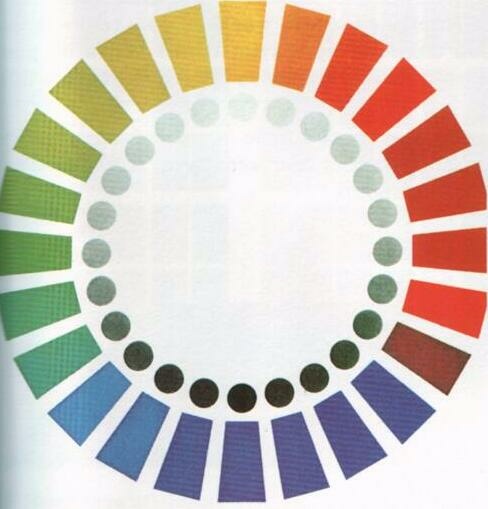 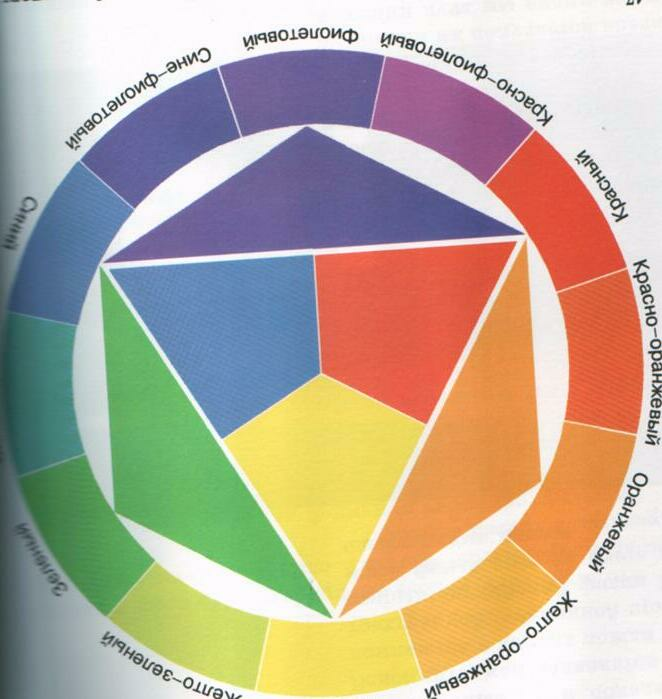 